Publicado en  el 26/06/2014 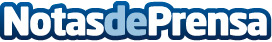 El nuevo Opel ADAM ROCKS está listo para rodar, empieza la aventura.  El nuevo mini-crossover con techo corredizo de lona estrena el motor 1.0 Turbo ECOTEC y llegará al mercado en los próximos meses.Datos de contacto:OPELNota de prensa publicada en: https://www.notasdeprensa.es/el-nuevo-opel-adam-rocks-esta-listo-para-rodar_1 Categorias: Automovilismo Industria Automotriz http://www.notasdeprensa.es